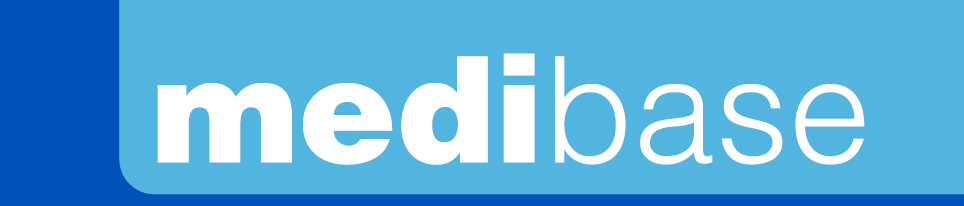 Version 3.2 Mise à jour 03/01/202Désignation produitBROSSES A DENTS A USAGE UNIQUE, IMPREGNEES DE DENTIFRICERéférence3138748Photo produit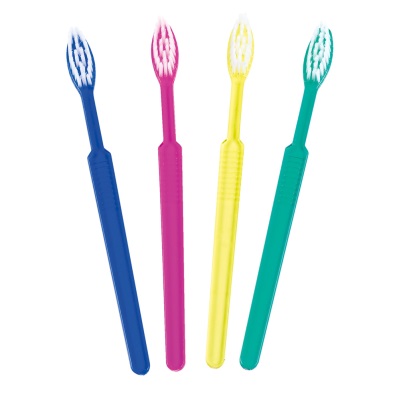 Description produitBrosses à dent jetables, imprégnées de dentifrice (gel transparent), chaque brosse à dents est emballée individuellement dans un emballage plastique.Caracteristiques et compositionCorps :Longueur totale : 155 mm (± 1.0 mm)Largeur (tête) : 12 mmForme de la tête : ovaleDisposition des poils :Nombre de trou : 28Matière du poil : nylon 610Nombre de poils par trou : 22 (±2)Longueur des poils : 10 mm (±0.5mm)Couleur des poils : naturelleDentifrice :PackagingBoite de 100 brosses à dents, dans des couleurs assorties (25 pcs de chaque couleur bleu, vert, rose et jaune). 10 boites par carton. Durée de vie3 ans à partir de la date de fabrication	Indications d’utilisation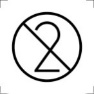 Informations légalesCatégorie qualité : Cosmétique